ДТП.04.07.2020 г. в 22:45 на 1628 км а/д Москва-Челябинск водитель гражданин Ч. 1970 г.р., управляя а/м Даф с полуприцепом Кроне не справился с управлением допустил занос полуприцепа и совершил столкновение с движущимися во встречном направлении а/м Фольксваген Поло под управлением гражданина А. 1981 г.р., и а/м Мазда 3 под управлением гражданина Н. 1966 г.р. В результате ДТП водитель а\м Фольксваген Поло  гражданин А. 1981 г.р., и пассажиры 1981 г.р., 2005 г.р., 2009 г.р., 2015 г.р., получили телесные повреждения, госпитализированы.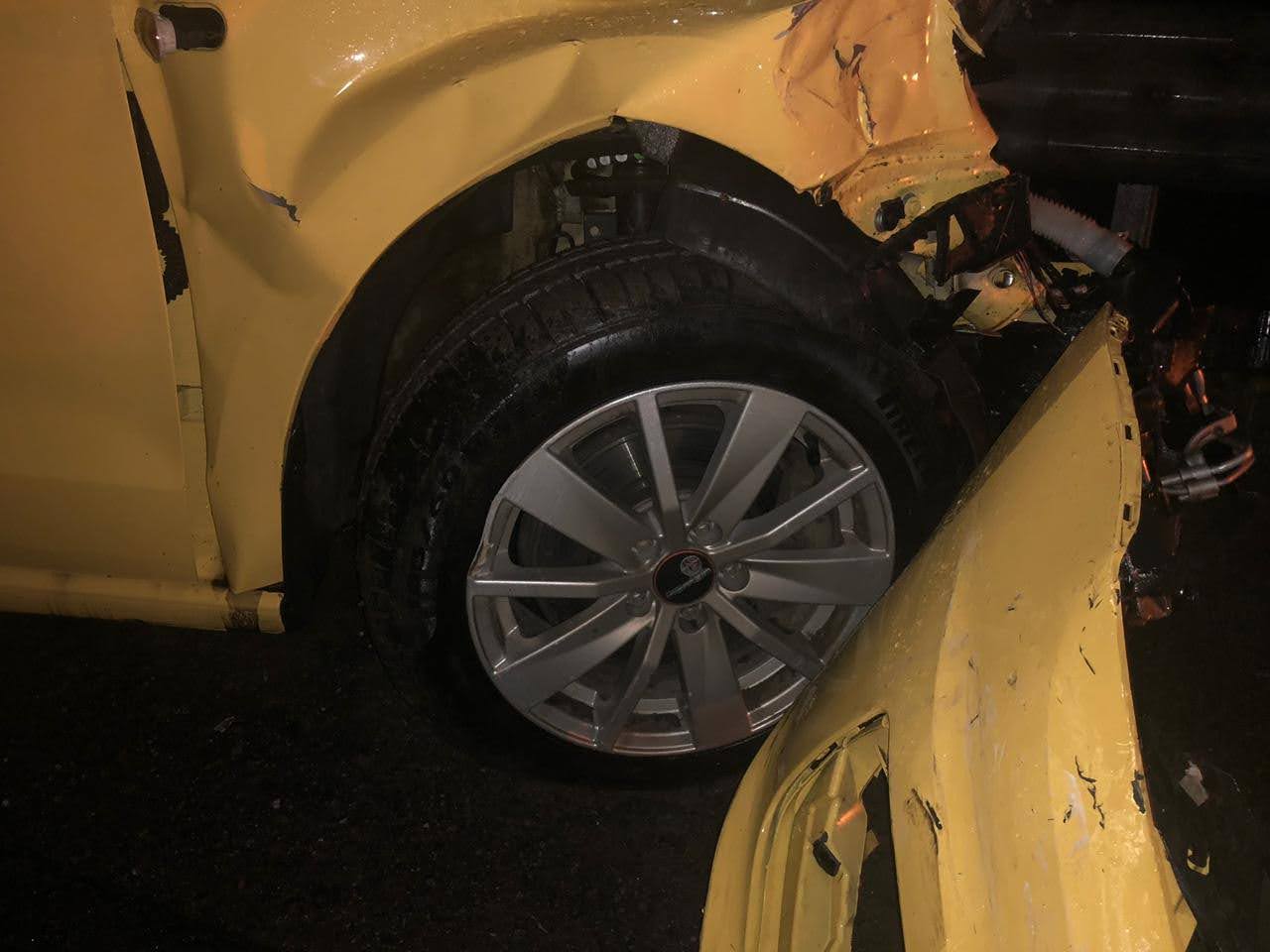 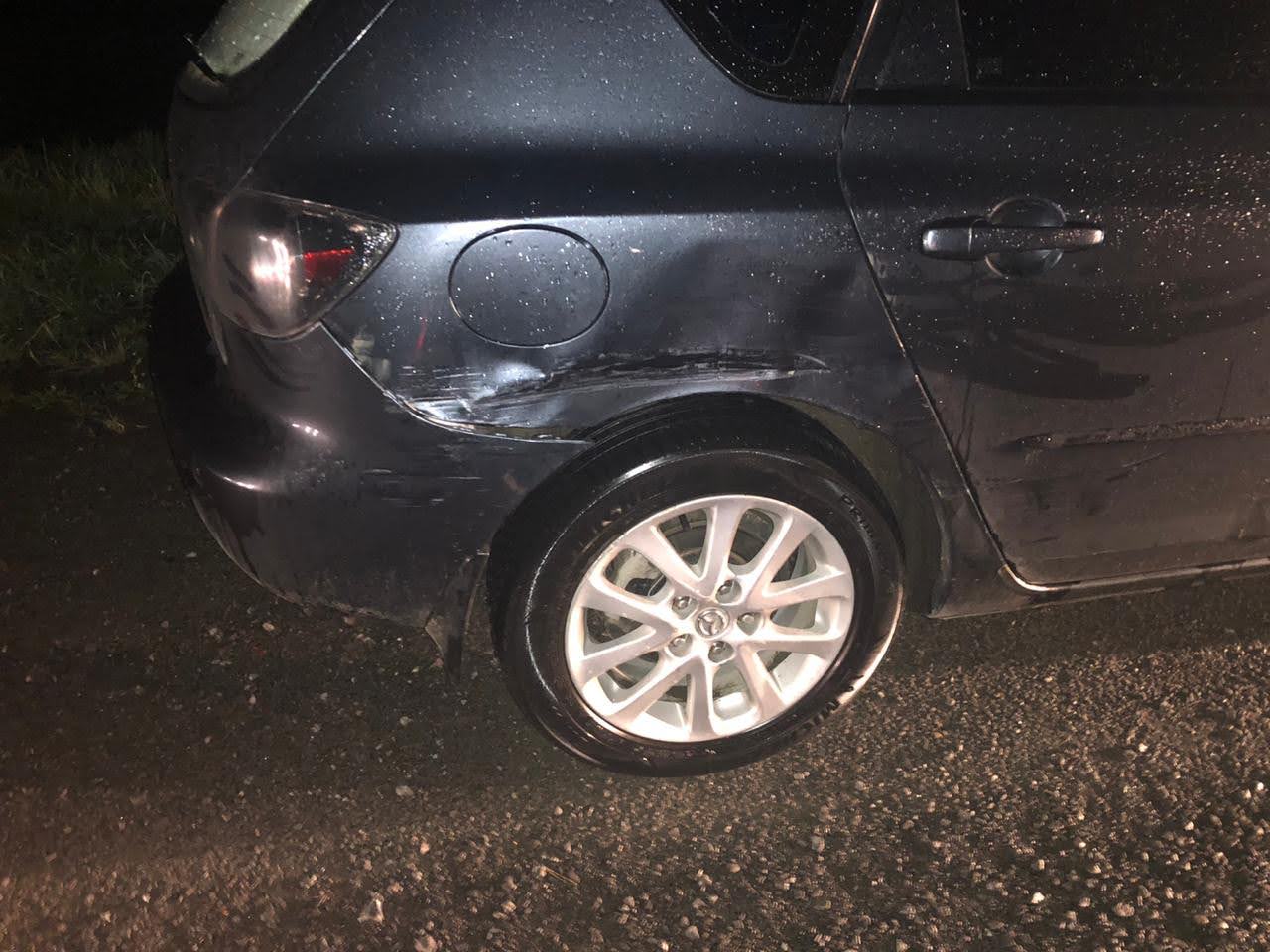 